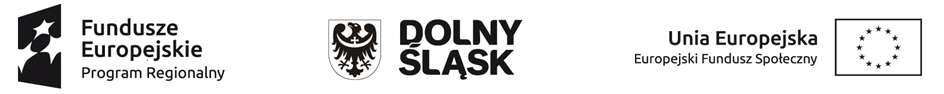 Projekt pn: „ Zaprojektuj Siebie” HARMONOGRAM ZAJĘĆ w PROJEKCIE pn: „ZAPROJEKTUJ SIEBIE” DORADCA ZAWODOWY -ŁUKASZ HUBICKIADRES UL. KWIATOWA 4, 56-320 KROŚNICELISTOPAD 2020GRUDZIEŃ  2020DATAZAJĘCIA GRUPOWEZAJĘCIA INDYWIDUALNE30.11.20209 godzin zegarowychod 8.00 do 18.00DATAZAJĘCIA GRUPOWEZAJĘCIA INDYWIDUALNE01.12.20209 godzin zegarowychod 8.00 do 18.0002.12.20206 godzin zegarowychod 8.00 do 14.30